Tableau de gestion des personnes en situation de handicap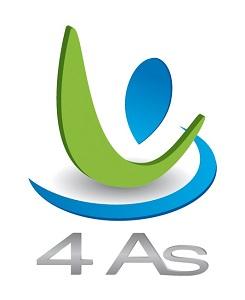 OF : Organisme de FormationNom du candidatPrénom du candidatFormation souhaitéeType de HandicapReconnaissance du handicapBesoins exprimés pour suivre la formationAdaptations possibles (oui/non)Aide pour l’adaptation à prévoir (financement matériel pour suivre la formation)Organisme d’aide à la réorientation sollicitéOrganisation d’un entretien entre le stagiaire et l’organisme (oui/non/date)Adaptations à prévoir pour l'accueil du stagiaire dans l’OF1 ère date de suivi de l’adaptation pour le stagiaire nouvellement intégré